tt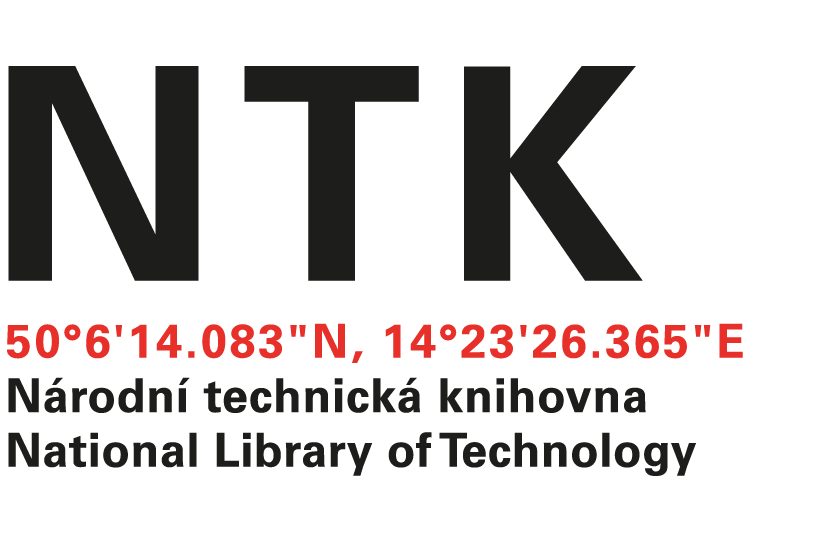 EKOSTYREN s.r.op. Košnárová NicolaU Řeky 804               							720 00 Ostrava-Hrabová                                                                                             IČO: 25850512č. j. NTK/218/2023-62v Praze dne: 12. 07. 2023Věc: OBJEDNÁVKANa základě Vaší cenové nabídky NAB23051 ze dne 29. 06. 2023 objednáváme 2 ks. výškově nastavitelné stoly OfficeTech C 180 x 80 cm bílé podnože. Doplnění inventáře Historického fondu v objektu Národní technické knihovny Technická 6, Praha 6.Cena: 22 500,00 Kč s DPH a dopravouTermin: 25. 07. 2023S pozdravemIng. Vladimír Pavlíkvedoucí oddělení správy a provozuObjednávku přijal: